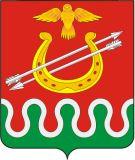 Администрация Боготольского районаКрасноярского краяПОСТАНОВЛЕНИЕ« 05 »  августа   2013 г.	                г. Боготол			         № 559 - пО внесении изменений в Постановление администрации Боготольского района от 10.06.2009 № 175-п «Об утверждении порядка принятия решений  о разработке, формирования и реализации долгосрочных целевых программ, порядка проведения оценки эффективности реализации долгосрочных целевых программ»В соответствии со статьей 179 Бюджетного кодекса Российской Федерации, статьей 28.2 Устава Боготольского районаПОСТАНОВЛЯЮ:1.Внести в постановление администрации Боготольского района от 10.06.2009 № 175-п «Об утверждении порядка принятия решений  о разработке, формирования и реализации долгосрочных целевых программ, порядка проведения оценки эффективности реализации долгосрочных целевых программ» следующие изменения:	В наименовании и пункте 1 слова «принятия решений о разработке, формирования и» исключить;	преамбулу изложить в следующей редакции:« В соответствии со статьей 179 Бюджетного кодекса Российской Федерации, статьей 30 Устава Боготольского района Красноярского края ПОСТАНОВЛЯЮ:»;в Порядке принятия решений о разработке долгосрочных целевых программ и их формировании и реализации:наименование изложить в следующей редакции: «Порядок реализации долгосрочных целевых программ»;пункт 1.1 изложить в следующей редакции:«1.1 Порядок реализации долгосрочных целевых программ устанавливает механизм реализации программ и осуществления контроля за их выполнением.»;абзац первый пункта 1.3 исключить;в пункте 1.4 слова «разработку, утверждение и» исключить;разделы 2 и 3 признать утратившими силу;в пункте 5.6 слова «1марта» заменить словами «1апреля»;пункт 5.7 изложить в следующей редакции:«5.7. Проекты постановлений Администрации района о внесении изменений в постановления Администрации района об утверждении долгосрочных целевых программ в части изменения финансирования мероприятий программ в текущем финансовом году и плановом периоде разрабатываются и представляются муниципальными заказчиками программ в установленном порядке в Администрацию района не позднее, чем за один месяц до дня внесения проекта Решения о районном бюджете в Боготольский районный Совет депутатов. Внесение изменений в постановление Администрации Боготольского района об утверждении долгосрочных целевых программ осуществляется в соответствии с макетом программы согласно приложению № 1 к настоящему Порядку.При подготовке проектов постановлений Администрации Боготольского района задачи и мероприятия программы не могут дублировать задачи и мероприятия других целевых программ.Муниципальный заказчик программы несет ответственность за своевременную и качественную подготовку проекта постановления Администрации Боготольского района.»  дополнить пунктами 5.8-5.10 следующего содержания:«5.8. К проекту постановления Администрации Боготольского района должны быть приложены:пояснительная записка, включающая описание сути вносимых изменений, уточнение положения дел в соответствующей сфере деятельности, объем предполагаемых затрат на решение имеющихся проблем, ожидаемый эффект от реализации программы;финансово-экономическое обоснование.5.9. Муниципальный заказчик программы обеспечивает проведение процедуры согласования проекта постановления Администрации Боготольского района  в установленном порядке.Муниципальный заказчик представляет проект постановления Администрации Боготольского района на согласование в отдел экономики и планирования Администрации Боготольского района, предварительно согласовав его со структурными подразделениями Администрации Боготольского района, участвующими в реализации программы.5.10. Согласованные в установленном порядке проекты постановлений Администрации Боготольского района не позднее 5 дней до вынесения на заседание Администрации Боготольского района направляются муниципальными заказчиками на рассмотрение  в контрольно - счетный орган Боготольского  районного Совета депутатов для проведения финансово-экономической экспертизы и подготовки заключенияВ случае наличия замечаний к проекту постановления Администрации Боготольского района муниципальный заказчик  готовит информацию об учтенных (неучтенных) замечаниях и (или) обоснование о необходимости принятия проекта постановления Администрации Боготольского района в предлагаемом варианте и прилагает их к проекту постановления Администрации Боготольского района.»Приложение №2 к Порядку исключить.3.Настоящее Постановление опубликовать в периодическом печатном издании «Официальный вестник Боготольского района» и разместить на  официальном сайте администрации Боготольского района в сети Интернет www.bogotol-r.ru.4.Контроль за выполнением Постановления возложить на заместителя Главы Администрации Боготольского района по финансово-экономическим вопросам (А. И. Бужак).5. Постановление вступает в силу в день, следующий за днем его официального опубликования.Глава администрации Боготольского района                                                                        Н.В. Красько